The Coordination Committee for Terminology (CCT), which is comprised by SCV, CCV and participants from ITU-D, considering the importance and wide applicability of blockchain technologies across the work of the T Sector, would like to seek advice from all ITU-T Study Groups with respect to the blockchain-related definitions proposed by ITU-T SG20 as specified in Annex 1.The CCT would appreciate if a response could be received before 30 May 2022, including relevance, correctness and acceptability of the definitions with respect to the work of the various ITU-T study groups. Annex: 1ANNEX 1
Blockchain-related definitions proposed by ITU-T SG201	blockchain data: The data in a blockchain, such as distributed append-only ledgers, state information, permission policies, etc. NOTE – Blockchain data may be distributed and be stored in blockchain peers. A blockchain peer may store all or part of the data in a blockchain. 2	blockchain peer: A functional entity or physical entity (e.g., device, gateway and system) which utilizes blockchain-related functionalities (e.g., executing transactions, and maintaining blockchain data) in peer-to-peer communications.3	blockchain transaction: An operation (e.g., deploying, invoking and querying results of blockchain contracts) in a blockchain in which an authorized end user performs operations (e.g., reading/writing blockchain data, invoking a blockchain contract). 4	consortium blockchain: A blockchain platform that is accessible for use only to a consortium whose members establish and maintain the blockchain platform.5	closed data: Data that requires access control to be divulgated.6	data commercialization: The process of creating commercial value from data. NOTE – It may encompass various activities, including, but not limited to, monetization, valuation, pricing, licensing, distribution, marketing and sales.7	data exchange: Accessing, transferring and archiving of data.8	data governance: Set of activities aimed to design, implement and monitor a strategic plan for data asset management.9	data marketplace: An electronic marketplace whose main product is provisioning of data and/or related services around data. 10	data sharing: The process of data exchange among different parties with specified conditions.  11	immutable: A system’s property in relation to it being unchanged even after a long period.12	private blockchain: A blockchain platform that is accessible for use only to a limited group of entities who participate in the activities of it.13	public blockchain: A blockchain platform that is accessible to the public for use.NOTE – A public blockchain may be permissioned or permissionless. In a permissioned public blockchain, it provides services only to authorized participants.____________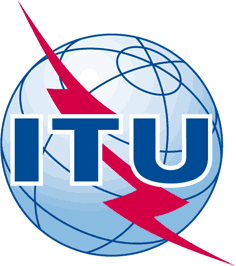 INTERNATIONAL TELECOMMUNICATION UNIONTELECOMMUNICATION
STANDARDIZATION SECTORSTUDY PERIOD 2017-2020INTERNATIONAL TELECOMMUNICATION UNIONTELECOMMUNICATION
STANDARDIZATION SECTORSTUDY PERIOD 2017-2020INTERNATIONAL TELECOMMUNICATION UNIONTELECOMMUNICATION
STANDARDIZATION SECTORSTUDY PERIOD 2017-2020INTERNATIONAL TELECOMMUNICATION UNIONTELECOMMUNICATION
STANDARDIZATION SECTORSTUDY PERIOD 2017-2020SCV – LS42SCV – LS42INTERNATIONAL TELECOMMUNICATION UNIONTELECOMMUNICATION
STANDARDIZATION SECTORSTUDY PERIOD 2017-2020INTERNATIONAL TELECOMMUNICATION UNIONTELECOMMUNICATION
STANDARDIZATION SECTORSTUDY PERIOD 2017-2020INTERNATIONAL TELECOMMUNICATION UNIONTELECOMMUNICATION
STANDARDIZATION SECTORSTUDY PERIOD 2017-2020INTERNATIONAL TELECOMMUNICATION UNIONTELECOMMUNICATION
STANDARDIZATION SECTORSTUDY PERIOD 2017-2020SCVSCVINTERNATIONAL TELECOMMUNICATION UNIONTELECOMMUNICATION
STANDARDIZATION SECTORSTUDY PERIOD 2017-2020INTERNATIONAL TELECOMMUNICATION UNIONTELECOMMUNICATION
STANDARDIZATION SECTORSTUDY PERIOD 2017-2020INTERNATIONAL TELECOMMUNICATION UNIONTELECOMMUNICATION
STANDARDIZATION SECTORSTUDY PERIOD 2017-2020INTERNATIONAL TELECOMMUNICATION UNIONTELECOMMUNICATION
STANDARDIZATION SECTORSTUDY PERIOD 2017-2020Original: EnglishOriginal: EnglishQuestion(s):Question(s):Question(s):------Geneva, 24 February 2022Geneva, 24 February 2022Ref.: SCV-TD173Ref.: SCV-TD173Ref.: SCV-TD173Ref.: SCV-TD173Ref.: SCV-TD173Ref.: SCV-TD173Ref.: SCV-TD173Source:Source:Source:Standardization Committee for VocabularyStandardization Committee for VocabularyStandardization Committee for VocabularyStandardization Committee for VocabularyTitle:Title:Title:LS on blockchain-related terms and definitions proposed by ITU-T SG20LS on blockchain-related terms and definitions proposed by ITU-T SG20LS on blockchain-related terms and definitions proposed by ITU-T SG20LS on blockchain-related terms and definitions proposed by ITU-T SG20LIAISON STATEMENTLIAISON STATEMENTLIAISON STATEMENTLIAISON STATEMENTLIAISON STATEMENTLIAISON STATEMENTLIAISON STATEMENTFor action to:For action to:For action to:For action to:ITU-T SG2, SG3, SG5, SG9, SG11, SG12, SG13, SG15, SG16, SG17ITU-T SG2, SG3, SG5, SG9, SG11, SG12, SG13, SG15, SG16, SG17ITU-T SG2, SG3, SG5, SG9, SG11, SG12, SG13, SG15, SG16, SG17For comment to:For comment to:For comment to:For comment to:---For information to:For information to:For information to:For information to:ITU-T SG20ITU-T SG20ITU-T SG20Approval:Approval:Approval:Approval:CCT meeting (8 February 2022)CCT meeting (8 February 2022)CCT meeting (8 February 2022)Deadline:Deadline:Deadline:Deadline:30 May 202230 May 202230 May 2022Contact:Contact:Contact:Contact:Christian Rissone
ITU-R CCV ChairmanChristian Rissone
ITU-R CCV ChairmanChristian Rissone
ITU-R CCV ChairmanChristian Rissone
ITU-R CCV ChairmanTel:	
Email:	Christian.rissone@anfr.frKeywords:CCT; SCV; terms; definitionsAbstract: